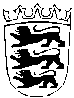 Baden-WürttembergSTAATLICHES SCHULAMT MARKDORFÜbergang auf eine berufliche Schule der SEK II, in eine Berufsausbildung oder eine BerufsvorbereitungSchüler*innen mit festgestellten Anspruch auf ein sonderpäd. Bildungsangebot mit dem Schwerpunkt geistige Entwicklung, Sehen, Hören oder körperlich und motorische EntwicklungGemäß §§ 20-21 SBA -VOÜbergang auf eine berufliche Schule der SEK II, in eine Berufsausbildung oder eine BerufsvorbereitungSchüler*innen mit festgestellten Anspruch auf ein sonderpäd. Bildungsangebot mit dem Schwerpunkt geistige Entwicklung, Sehen, Hören oder körperlich und motorische EntwicklungGemäß §§ 20-21 SBA -VOÜbergang auf eine berufliche Schule der SEK II, in eine Berufsausbildung oder eine BerufsvorbereitungSchüler*innen mit festgestellten Anspruch auf ein sonderpäd. Bildungsangebot mit dem Schwerpunkt geistige Entwicklung, Sehen, Hören oder körperlich und motorische EntwicklungGemäß §§ 20-21 SBA -VOÜbergang auf eine berufliche Schule der SEK II, in eine Berufsausbildung oder eine BerufsvorbereitungSchüler*innen mit festgestellten Anspruch auf ein sonderpäd. Bildungsangebot mit dem Schwerpunkt geistige Entwicklung, Sehen, Hören oder körperlich und motorische EntwicklungGemäß §§ 20-21 SBA -VOÜbergang auf eine berufliche Schule der SEK II, in eine Berufsausbildung oder eine BerufsvorbereitungSchüler*innen mit festgestellten Anspruch auf ein sonderpäd. Bildungsangebot mit dem Schwerpunkt geistige Entwicklung, Sehen, Hören oder körperlich und motorische EntwicklungGemäß §§ 20-21 SBA -VOAn dasStaatliche Schulamt MarkdorfAm Stadtgraben 2588677 Markdorf An dasStaatliche Schulamt MarkdorfAm Stadtgraben 2588677 Markdorf An dasStaatliche Schulamt MarkdorfAm Stadtgraben 2588677 Markdorf SBBZSBBZGutachter*inAktuelle Daten Schüler/in NameNameAktuelle Daten Schüler/in VornameNationalitätAktuelle Daten Schüler/in GeburtsdatumGeburtsdatumweibl.   männl.   div.Aktuelle Daten Schüler/in zuständige Schulezuständige SchuleAktuelle Daten Schüler/in SchulbesuchsjahrSchulbesuchsjahrSorgeberechtigtebei MinderjährigenSorgeberechtigte (Mutter, Vater, gesetzl. Vertreter)Sorgeberechtigte (Mutter, Vater, gesetzl. Vertreter)Sorgeberechtigtebei MinderjährigenName, VornameName, VornameSorgeberechtigtebei MinderjährigenAdresseAdresseSorgeberechtigtebei MinderjährigenTelefonTelefonSorgeberechtigtebei MinderjährigenE-MailE-MailGemeinsame Empfehlung für die zukünftige BeschulungLernort/Name der SchuleLernort/Name der Schuleallg. Schuleallg. SchuleGemeinsame Empfehlung für die zukünftige BeschulungFörderschwerpunktFörderschwerpunktGemeinsame Empfehlung für die zukünftige Beschulungkünftige Klassenstufe/ Bildungsgangkünftige Klassenstufe/ BildungsgangGemeinsame Empfehlung für die zukünftige BeschulungBefristungsvorschlagBefristungsvorschlag Ende Schuljahr  Ende Schuljahr Weitere Angaben BetreuungsformBetreuungsformextern/teilstationär	vollstationärextern/teilstationär	vollstationärWeitere Angaben Kostenträger/ Sachbearbeiter/inKostenträger/ Sachbearbeiter/inWeitere Angaben Kostenzusage bisKostenzusage bisPädagogischer Bericht zum Fortbestehen des Anspruchs auf ein sonderpädagogisches Bildungsangebot (bitte hier einfügen oder als Anhang beifügen)Pädagogischer Bericht zum Fortbestehen des Anspruchs auf ein sonderpädagogisches Bildungsangebot (bitte hier einfügen oder als Anhang beifügen)Folgende sonderpädagogische Aspekte müssen fachlich fundiert aus dem Antrag hervorgehen:Kompetenzen sowie Beeinträchtigungen der Körperfunktionen und -strukturen und die Auswirkungen auf Aktivität und TeilhabeAufstellung der Schulbesuchsjahre in der Primar- und Sekundarstufe 1Folgende sonderpädagogische Aspekte müssen fachlich fundiert aus dem Antrag hervorgehen:Kompetenzen sowie Beeinträchtigungen der Körperfunktionen und -strukturen und die Auswirkungen auf Aktivität und TeilhabeAufstellung der Schulbesuchsjahre in der Primar- und Sekundarstufe 1Ort, DatumUnterschritt Lehrkraft der SonderpädagogikBerufswegekonferenz Datum:Berufswegekonferenz Datum:Gewünschter zukünftiger Lernort:Gewünschter zukünftiger Lernort:Ggfls. Ergänzungen und Erläuterungen (bitte einfügen oder Kopie der Protokolls der Berufswegekonferenz anhängen):Ggfls. Ergänzungen und Erläuterungen (bitte einfügen oder Kopie der Protokolls der Berufswegekonferenz anhängen):Ort, DatumUnterschritt der/des AntragsstellendenoderoderOrt, Datumbei Minderjährigen Unterschrift Erziehungsberechtigte oder gesetzl. VertretungundundOrt, DatumUnterschrift SchulleitungEinwilligung in die DatenverarbeitungIch/Wir willige/n mit obigen Unterschriften ein, dass das SSA Markdorf meine/unsere personenbezogenen Daten des/der Schüler/in zum Zweck der Prüfung und weitere Feststellung des Anspruchs auf ein sonderpädagogisches Bildungsangebot und des geeigneten Lernortes nach den jeweiligen datenschutzrechtlichen Bestimmungen elektronisch in einer zentralen Datenbank verarbeitet. Zugriff auf diese Datenbank haben nur definierte Mitarbeitende des Schulamtes. Ich/wir kann/können beim SSA Markdorf Auskunft über die Daten und eine Berichtigung unrichtiger Daten verlangen. Die Angaben zum Antrag sind freiwillig. Ich/Wir willigen ein, dass die Daten über die Gesundheit des/der Schüler/in wie beschrieben bearbeitet werden dürfen.